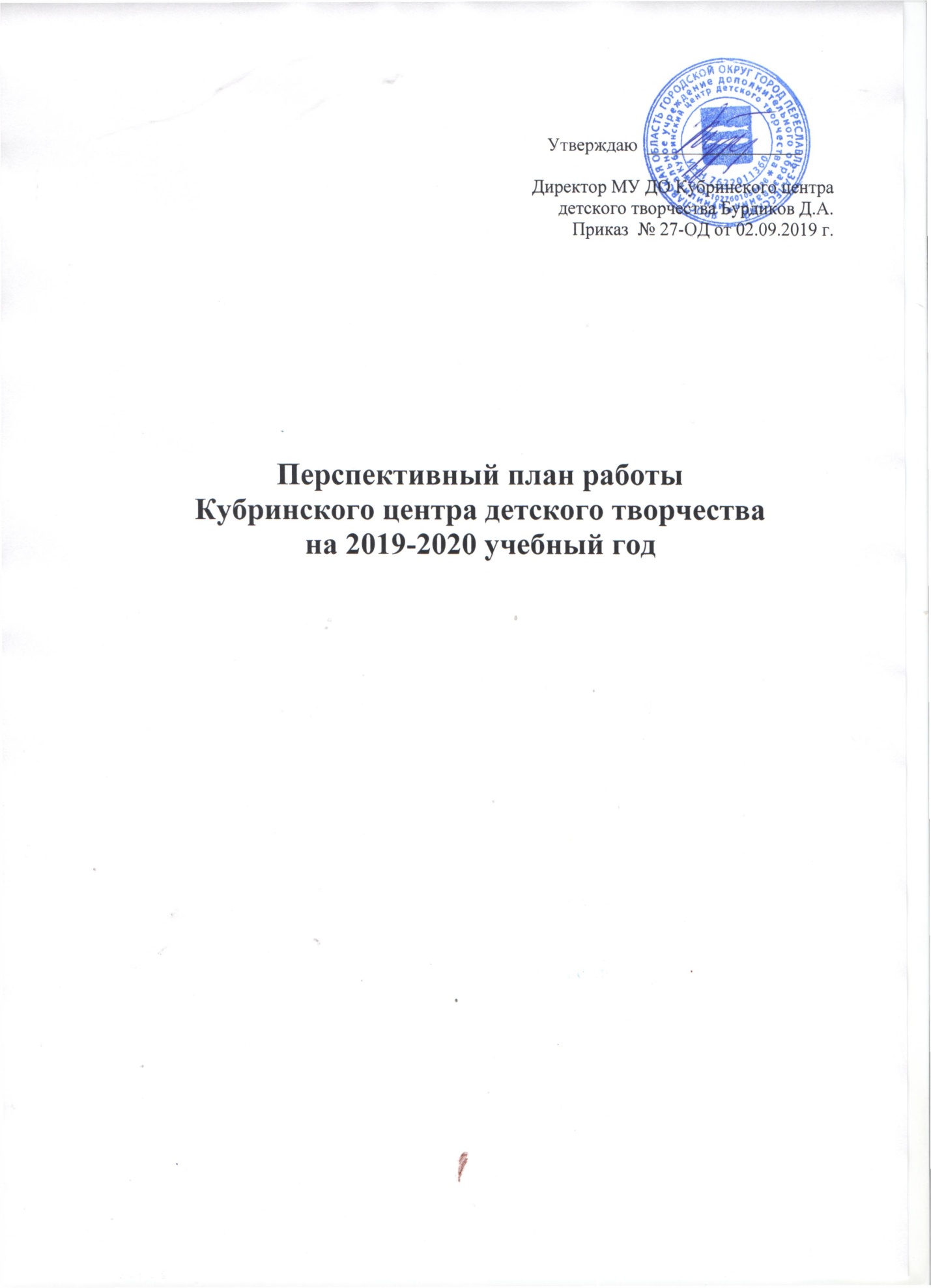 Анализ  работы ЦДТ за 2018 – 2019 учебный год  ……………………….        2    Пояснительная записка………………………………………………………  111.Цели и задачи работы коллектива на 2019-2020 учебный год  …………….11  2. Направления образовательного процесса……………………………………123.Административная и методическая работа по организации образовательного процесса……………………………………………………..133.1	Педагогический Совет…………………………………………………...3.2	Организационные мероприятия…………………………………………3.3	Методическая работа……………………………………………………..4.	Воспитательная и культурно - досуговая деятельность………………..154.1	Массовая деятельность…………………...................................................155.	Работа в социуме…………………………………………………………175.1	Сотрудничество………………………………………………………….175.2	Работа с родителями……………………………………………………..175.3	План работы по сохранности контингента воспитанников………….186.	Охрана труда, жизни и здоровья работников и обучающихся……….187.	Профилактика правонарушений среди детей и подростков…….........198.	Контрольно-инспекционная деятельность…………………………….199.	Финансово-хозяйственная деятельность………………………………23Анализ  работы МУ ДО Кубринского ЦДТ за 2018 – 2019 учебный год  Организационно-педагогические условия образовательного процессаВ 2018-2019 учебном году педагогический коллектив муниципального учреждения дополнительного образования центра  детского творчества работал в соответствии с основными целями и задачами системы дополнительного образования:Цели и задачи работы коллективаЦель: Создание единого образовательно-воспитательного пространства Центра детского творчества, обеспечивающего развитие и формирование многогранной личности ребенка в соответствии с его склонностями, интересами и возможностями.Задачи: Создать условия для обновления содержания и качества дополнительного образования детей, для самореализации, самопознания, самоопределения личности ребенка.Создать  многообразие видов деятельности, удовлетворяющих разные интересы, склонности и потребности ребенка.Усилить  личностно-групповой характер образовательно-воспитательного пространства, способствующего мотивации воспитанников к собственному развитию посредством создания «ситуации успеха».Усилить  методическое и информационное  сопровождение деятельности педагогов дополнительного образования. Активизировать  участие родителей, социума в деятельности Центра детского творчества.Для достижения намеченной цели, решения поставленных задач центр детского творчества:обеспечивал условия, позволяющие каждому желающему ребенку получать дополнительное образование по реализуемым направлениям;осуществлял  обучение детей и подростков в рамках дополнительного образования в объединениях, творческих коллективах;организовывал  концертную деятельность, и проводил массовые и зрелищные мероприятия;оказывал методическую, консультативную помощь педагогам дополнительного образования, педагогам образовательных учреждений, родителям, населению в вопросах дополнительного образования и воспитания детей и подростков; сотрудничал с учреждениями культуры, образовательными учреждениями.Анализ и сохранность контингента обучающихсяВ творческих объединениях ЦДТ занимаются обучающихся в возрасте от 5 до 18 лет: воспитанники детского сада, учащиеся школы.Анализ контингента обучающихся в текущем учебном году показывает хорошую  стабильность охвата детей дополнительным образованием.Сохранность творческих объединений и учебных группВ течение учебного года в Центре детского творчества функционировали:на 01.10.2018 г. – 15 творческих объединений (379 человек);на 01.06.2019 г. – 15 творческих объединений (379 человек).По сравнению с 2017-2018 учебным годом уменьшилось количество объединений вследствие того, что объединение «Ленточка плюс бусинка» сделали разделом программы «Волшебная мастерская». Были закрыты объединения «Настольный теннис», «Голос» и «Балаганчик», но открыты объединения «Аэробика» и «Затейник». Администрация, педагоги дополнительного образования проводят значительную работу по вовлечению детей в творческие объединения, сохранности контингента обучающихся. Причинами отсева детей являются: выезд за приделы района, состояние здоровья, высокая нагрузка в СОШ.Охват дополнительным образованием 	Данные цифры свидетельствуют о том, что преобладающий контингент обучающихся ЦДТ – учащиеся начальных классов (43.2%) и среднего звена 25%). Дошкольники составляют (20.6%), старшее звено (11.2%).Вывод:  Администрация, педагогический  коллектив в учебном году создали все условия для большего охвата обучающихся дополнительным образованием.   Содержание образовательного процессаАнализ выполнения дополнительных образовательных программ.В 2018 – 2019 учебном году в центре детского творчества реализовывалась 15 программ по  4 направленностям.Программы художественно-эстетического направления являются наиболее востребованным и детьми, и их родителями, особенно программы «Эстрадного танца», «Акварелька», «Мастерилка». В этом году появилось новые объединение «Аэробика» которое очень понравились обучающимся, они полностью освоили программу первого года обучения. Новое объединение «Затейник» так же заинтересовало обучающихся, они активно посещали объединение, что помогло им в дальнейшем участвовать во всех мероприятиях центра детского. Так же в этом году открылось объединение «Юный фотограф» где дети учились фотографировать природ, натюрморты, делать фотопортреты.Результаты работы этого объединения – призовые места за участие в конкурсах.Руководители творческих объединений, серьёзно подошли к выполнению образовательных программ. На 100% выполнены почти  все  программы в творческих объединениях ЦДТ. Это показывает, что качество усвоения программного материала высокое во всех объединениях и объясняется активным использованием личностно-ориентированных технологий в образовательном процессе.Педагогические кадрыВ 2018-2019 учебном году в центре детского творчества работало 9 педагогов в т.ч. 2 – административный аппарат, 7 - совместителей.Из них:Директор – 1Методист – 1Педагог-организатор - 1 (совместитель)Педагогов - 7 человек (совместители) Педагогический коллектив имеет профессиональную подготовку:Высшее профессиональное – 5 человек (совместители) Среднее профессиональное – 4 человека (в т.ч. 2совместителя)первая категория – 2 человека;Аттестацию на соответствие занимаемой должности прошли 3 педагога.Методическая работаНа данном этапе в нашем учреждении сложилась определенная система методической работы. Основные ее направления продиктованы современной ситуацией в образовании и уровнем состояния учебно-воспитательного процесса в ЦДТ.Методическая деятельность ЦДТ направлена на оказание организационно-методической и технической помощи педагогу в обучении и воспитании детей, обновление программного обеспечения образовательного процесса (изменение содержания дополнительного образования), ознакомление педагогических кадров с достижениями педагогической науки и практики, изучение уровня профессиональной подготовки педагогов, их профессиональных потребностей и проблем.Основные задачи методической деятельности на 2018-2019 учебный год по плану  работы выполнены: - разработана система методических мероприятий, направленных на повышение мотивации педагогов к самосовершенствованию;  - проделана работа по корректировке и разработке общеобразовательных общеразвивающих дополнительных программ;Методической деятельностью в ЦДТ занимаются: директор, методист, педагоги. Методическая работа в ЦДТ реализуется через:Проведение семинаров.Проведение и посещение открытых занятий, их анализ, выявление проблем.Изучение передового педагогического опыта.Групповые и индивидуальные консультации.Анализ методической работы ЦДТ за 2018-2019 учебный год показал следующие результаты:В центре внимания методической деятельности  неизменно находятся вопросы повышения квалификации педагогов дополнительного образования. Одним из способов решения этих вопросов являются теоретические семинары и семинары – практикумы. В текущем учебном году были проведено  семинары: « Современные подходы к организации учебного процесса в дополнительном образовании».« Педагог дополнительного образования профессионал. Какой он?».Традиционно одной из форм оказания педагогам методической помощи являются групповые и индивидуальные консультации. В текущем учебном году для педагогов ЦДТ были проведены    консультации:«Что такое образовательный процесс в дополнительном образовании?»;«Структура различных типов занятий»;«Методы,  используемые при проведении открытого (итогового) занятия».С целью определения уровня дидактической и методической подготовки педагогов, выявления проблем в организации учебно-воспитательного процесса, оказания методической помощи в течение учебного года были посещены учебные занятия и массовые мероприятия.В   следующем учебном году следует продолжить работу по организации методических мероприятий, направленных на повышение мотивации педагогов к самосовершенствованию (педагогические советы, выставки, конкурсы методических материалов, смотры, выставки результатов работы педагогов по самообразованию и т.п.). В Центре действует положение о выплатах стимулирующего характера работников ЦДТ, разработаны критерии и показатели оценивания результативности деятельности педагогических работников ЦДТ.Исходя из вышеизложенного, можно сделать вывод:методическая работа ЦДТ в 2018-2019 учебном году была направлена на формирование работоспособного творческого коллектива, активизацию творческих сил педагогов, на создание ситуации успеха для каждого педагога.В 2018-2019 учебном году в ЦДТ необходимо продолжить методическую работу: продолжить работу по организации методических мероприятий, направленных на повышение мотивации педагогов к самосовершенствованию.Административно- методическая работа по организации образовательного процессаВ течение года проводились по плану педагогические советы (4),  где решались текущие  вопросы, подводились итоги работы за год и т.д.Воспитательная работаВся  воспитательная  работа в ЦДТ проводилась по 6 направлениям, цели реализации которых  являлись  основными задачами воспитательной работы:«Забота» - создание условий для развития нравственных качеств личности, формирования у детей чувства ответственности, сопереживания, толерантности.«Здоровье» - создание условий для укрепления здоровья детей, формирование понятия о здоровом образе жизни, навыков культуры жизнедеятельности.«Семь Я» - создание условий для повышения у родителей мотивации к дополнительному образованию детей, вовлечения родителей в образовательный процесс, стимулирования совместной с детьми творческой деятельности.«Я – Гражданин России» - создание условий для формирования гражданской направленности личности, воспитаний ценностных представлений и отношений к Отчеству, к своей малой Родине, повышение правовой культуры обучающихся.«Растим таланты» - обеспечение возможностей раскрытия, развития и совершенствования творческих способностей обучающихся, посредством участия в конкурсах, фестивалях, выставках, концертных программах и т.п.«Город Детства» - создание условий для развития коммуникативных способностей, организации активного полноценного досуга в каникулярный период.В основе учебного и воспитательного процессов лежит единая цель – воспитание духовно-нравственных сторон личности ребёнка с учётом его возрастных, интеллектуальных, творческих способностей.В Центре детского творчества сложилась определённая система воспитательной работы, в которой значительное место отводится традиционным мероприятиям:Одним из методов повышения мотивации к дополнительному образованию, способом повысить у ребёнка самооценку, создать для ребёнка «ситуацию успеха» является демонстрация его результатов.    В 2018 – 2019  учебном году обучающиеся творческих объединений ЦДТ принимали  участие в конкурсах:  Международный конкурс «Солнечный свет» 3 призера;Районный конкурс «Радуга» 2 призера;Областной конкурс «Радуга» 2 призера;Городской творческий конкурс «Мир начинается с мамы» 1 призер;Городской конкурс-выставка  «Живи, ёлочка» 1 призер;Епархиальный конкурс «Георгий Победоносец – покровитель русского воинства» 1 призер.Для обучающихся  танцевального объединения «Эстрадный танец», формой демонстрации результатов обучения, развития мотивации к самосовершенствованию является  участие в концертных программах, выступление на сцене сельского клуба.  В течение года педагогами проводились тематические, праздничные мероприятия, направленные на формирование коллективов учебных групп, игровые и развлекательные программы, направленные на создание благоприятного эмоционально комфортного климата в детских коллективах. Вывод: план воспитательной и культурно - досуговой работы на 2018-2019 учебный год выполнен, педагоги уделяли достаточно много внимания воспитанию детей, проводили мероприятия, используя разнообразные формы их организации. Основные выводы и перспективные направления деятельности на 2019 – 2020 учебный годАнализ деятельности ЦДТ за 2018-2019 учебный год показал, что минувший год был плодотворным:Состав обучающихся ЦДТ в течении учебного года остался стабильным;Совершенствуется работа с родителями;Продолжается работа в социуме.Между тем с достигнутыми позитивными результатами в развитии центра остается ряд задач, требующих решений. Для успешной работы центра необходимо: Продолжить работу по сохранности контингента;Улучшить материально – техническую базу;Повысить профессиональное мастерство педагогов.Пояснительная запискаПлан работы МУ ДО «Центра детского творчества» на 2019-2020 учебный год составлен в соответствии с нормативными документами: Законом РФ от 29.12. 2012 г. №273-ФЗ «Об образовании», Концепцией модернизации дополнительного образования РФ,САН ПиН 2.4.4. 1251-03 «Санитарно-эпидемиологические требования к учреждениям дополнительного образования детей», Уставом учреждения, муниципальным заданием.Муниципальное учреждение дополнительного образования Кубринского центра детского творчества является многопрофильным учреждением дополнительного образования детей, деятельность которого направлена на развитие мотивации личности к познанию и творчеству, реализации общеобразовательных программ и услуг в интересах личности, общества. Образовательная деятельность учреждения осуществляется в Кубринском центре детского творчестве в режиме шестидневной учебной недели. Занятия проводятся в одну смену.Цели и задачи работы коллективаЦель: Создание единого образовательно-воспитательного пространства Центра детского творчества, обеспечивающего развитие и формирование многогранной личности ребенка в соответствии с его склонностями, интересами и возможностями.Задачи: Создать условия для обновления содержания и качества дополнительного образования детей, для самореализации, самопознания, самоопределения личности ребенка.Создать  многообразие видов деятельности, удовлетворяющих разные интересы, склонности и потребности ребенка.Усилить  личностно-групповой характер образовательно-воспитательного пространства, способствующего мотивации воспитанников к собственному развитию посредством создания «ситуации успеха».Усилить  методическое и информационное  сопровождение деятельности педагогов дополнительного образования. Активизировать  участия родителей, социума в деятельности Центра детского творчества.Для достижения намеченной цели, решения поставленных задач центр детского творчества должен:обеспечивать любые условия, позволяющие каждому желающему ребенку получать дополнительное образование по реализуемым направлениям;осуществлять  обучение детей и подростков в рамках дополнительного образования в объединениях, творческих коллективах;организовывать  концертную деятельность, и проводить массовые и зрелищные мероприятия;оказывать методическую, консультативную помощь педагогам дополнительного образования, педагогам образовательных учреждений, родителям, населению в вопросах дополнительного образования и воспитания детей и подростков, обеспечивать повышение квалификации и уровня профессионального мастерства работников учреждения;сотрудничать с учреждениями культуры, здравоохранения, образовательными и другими учреждениями, общественными и другими организациями.Организация образовательного процесса Центра детского творчества строится на основе рабочего плана, который регламентируется расписанием занятий. Направления образовательного процессаРеализация дополнительных общеобразовательных программ является приоритетным направлением деятельности центра детского творчества.ЦДТ реализует дополнительные общеобразовательные программы по следующим направленностям: художественно-эстетическая; спортивная;  социально-педагогическая; естественно-научная.Административно-методическая работа по организации образовательного процесса3.1 Педагогический совет3.2 Организационные мероприятия3.3 Методическая деятельность4.Воспитательная и досуговая деятельностьВсю  воспитательную  работу в ЦДТ планируется проводить по 6 направлениям, цели реализации которых  являются основными задачами воспитательной работы:«Забота» - создание условий для развития нравственных качеств личности, формирования у детей чувства ответственности, сопереживания, толерантности.«Здоровье» - создание условий для укрепления здоровья детей, формирование понятия о здоровом образе жизни, навыков культуры жизнедеятельности.«Семь Я» - создание условий для повышения у родителей мотивации к дополнительному образованию детей, вовлечения родителей в образовательный процесс, стимулирования совместной с детьми творческой деятельности.«Я – Гражданин России» - создание условий для формирования гражданской направленности личности, воспитание ценностных представлений и отношений к Отечеству, к своей малой Родине, повышение правовой культуры обучающихся.«Растим таланты» - обеспечение возможностей раскрытия, развития и совершенствования творческих способностей обучающихся, посредством участия в конкурсах, фестивалях, выставках, концертных программах и т.п.«Город Детства» - создание условий для развития коммуникативных способностей, организации активного полноценного досуга в каникулярный период.4.1. Массовая деятельность   5. Работа в социуме5.1. Сотрудничество  9.Финансово-хозяйственная деятельность.        2017-2018 уч. год         2017-2018 уч. год         2017-2018 уч. год                 2018-2019 уч. год                2018-2019 уч. годКоличествообъединенийКоличествообъединенийКоличество детейКоличество объединений Количество детейна 01.10.1635835815379на 01.06.1635835815379Категория обучающихся2017-2018 / на 1.10Кол-во обучающихся2018-2019 / на 1.10Кол-во обучающихся дошкольники1724Младшее звено /1-4 кл/5550Среднее звено /5-8 кл./3129Старшее звено  /9-11 кл./1213                                     Итого:115116№          Направление,       вид деятельности       %Кол-вочасовКлассы1.2.3.4.Художественно-эстетическая:«Эстрадный танец»«Акварелька»           «Роспись по дереву»«Мастерилка»«Мир декупажа» «Юный фотограф»«Волшебная мастерская»«Буратино»Культурологическое:«Фольклорная копилка»«Этикет от А до Я»«АВС»«Затейник»Эколого-биологическое:«Экологическое ассорти»Спортивное:« Аэробик»«Страна Игралия»              46364464              2              2              2              4               2             12             22-41-34-71-34-74-64-73ст. группа д.сст. группа д.с8-104-61-21-8ст. группа д.с№ п/пВид и содержание деятельностиВремя проведенияМесто проведения Ответственные1.Районная учительская конференция август г. Переславль Скороходова Н.М.2.День открытых дверей сентябрь ЦДТСкороходова Н.М.Гусарова М.В.3.Декада «Внимание дорога»-Беседы;-познавательно-Развлекательная игра-«Дорожный коллаж»октябрьЦДТГусарова М.В.Фролова Е.С.Педагоги  д.о.4.Концерт посвященный Дню материноябрьКубринский ДКГусарова М.В. (совместно с ДК)5.Осенний бал«Кладовая осени ноябрьЦДТГусарова М.В.Фролова Е.С.6.Декада по пожарной Безопасности «Служба 01: вчера, сегодня, завтра.ноябрьЦДТГусарова М.В.Фролова Е.С.7.Конкурс рисунков «Азбука пожарной безопасности»ноябрьЦДТГусарова М.В.8.Новогодний концертдекабрьКубринский ДКГусарова М.В.9.Участие в конкурсах национального парка «Плещеево озеро»В течении года ЦДТГусарова М.В.Фролова Е.С.Педагоги  д.о.10.Внутрикружковое новогоднеемероприятие  декабрьЦДТПедагоги дополнительного образования 11.Новогоднее представление «Зимняя сказка»декабрьЦДТСкороходова Н.М.Гусарова М.В.Педагоги д.о.12.Конкурс рисунков и поделок«Красавица зима»декабрьЦДТГусарова М.В.Педагоги д.о.13.Организация мероприятий на зимних каникулах по плануянварьЦДТГусарова М.В.Фролова Е.С.Педагоги  д.о.14.К дню защитника Отечества:Конкурсная программа «А, ну кА мальчики»февральЦДТГусарова М.В.Фролова Е.С.15.Сельское мероприятие «Проводы русской зимы»февраль-мартГусарова М.В.Фролова Е.С.Педагоги  д.о.16.Праздничный концерт к дню 8-е мартамарт   Кубринский           ДКГусарова М.В.(совместно с ДК)17.Районный конкурс детского творчества «Радуга»Февраль-мартГусарова М.В.Фролова Е.С.Педагоги  д.о.18.День смеха-Программа  «Лучше лопнуть нам от смеха, чем от скуки умереть»апрельЦДТГусарова М.В.Фролова Е.С.Педагоги  д.о.19.День победы-митинг-концертмайКубринский ДКГусарова М.В.Фролова Е.С.(совместно с ДК)20.Экологическая акция«Посади свое дерево»майЦДТГусарова М.В.Фролова Е.С.Педагоги  д.о.21.  Награждение лучших  кружков ЦДТ  /по итогам года/майЦДТСкороходова Н.М.Гусарова М.В.Фролова Е.С.22.Участие в празднике ко дню защиты детейиюньКубринскаяСОШГусарова М.В.Фролова Е.С.(совместно с СОШ)23.Тематические вечера,Развлекательно-Познавательные игрыв течение годаЦДТГусарова М.В.Фролова Е.С.Педагоги  д.о.24.Дискотека (танцевально-Развлекательные программы)в течение годаЦДТГусарова М.В.25.Экскурсии в музей «Русская игрушка»в течение годаЦДТСкороходова Н.М.№          Направление,       вид деятельностиРуководитель объединенияКол-во   часовКлассы1.2.3.4.Художественно-эстетическое:- «Эстрадный танец»- «Акварелька»- «Мастерилка»- «Мир декупажа»- «Юный фотограф»- «Буратино»Социально-педагогическое:- «Фольклорная копилка»- «Этикет от А до Я»- «АВС»- «Затейник»Естественно-научное:-«Экологическое ассорти»Спортивное:- «Страна Игралия»Гусарова М.В.                Гусарова М.В.Фролова Е.С.Фролова Е.С.Сенченко О.С.Дикова Г.А.Соловьева Н.И.Соловьева Н.И.Спиридонова Т.Н. Дикова Г.А.Филимонова Н.Н.Соловьева Н.Н.633242       22242      21-41-31-344-6         2подг.гр. д/сподг.гр. д/с7-94-81-2подг.гр. д/сдатамероприятиеответственныесентябрьАнализ деятельности учреждения в 2018-2019учебном году  Перспектива развития на 2019 – 2020 годДиректорметодистноябрь«Социализация ребёнка в условиях учреждения дополнительного образования детей».Директорметодистмарт«Цели и содержание воспитания в современных условиях»Директорметодистмай«Формы и методы контроля знаний, умений, навыков».Подведение итогов работы за 2019-2020 учебный год.Директорметодистдатамероприятиеответственныедо 15.09Разработка и утверждение планов учебно-воспитательной работы.методистдиректор до 25.09комплектование творческих объединений и педагогических кадров на 2019-2020 учебный год	/Тарификация /методистдиректордо 15.09Составление и утверждение расписания учебных занятийдиректордо 15.09Комплектование творческих объединенийдиректордо 20.09Согласование репертуарных планов творческих объединений художественно-эстетического направленияметодистдо 20.09Заключение договоров сотрудничества с учреждениями и организациями.	директордо 25.09Составление и утверждение графика проведения отчетных мероприятий (конкурсы, концерты, выставки, открытие мероприятий и т. д.).методистдиректор№п/п       С О Д Е Р Ж А Н И Есроки     ответственный1.Оформление методического уголка, составление каталогов, разработка анкетАвгуст,в течение годаМетодист2.Анализ и планирование работ на 2019 –2020 учебный годсентябрьДиректорметодист3.Работа над единой методической темой:«Дополнительное образование: вызовы времени, новое содержание» в течение годаМетодист4.Состояние программного обеспечения. Утверждение общеобразовательных программ (изменений и дополнений к ним), тематические планы на 2019-2020 учебный годСентябрь,октябрьМетодистпедагоги д.о.5.Методические семинары:«Современные технологии как инструмент повышения качества образования»«Профессиональный портрет педагога дополнительного образования»Методические консультации:"Современное учебное занятие в учреждении дополнительного образования детей""Виды учебной документации в учреждении дополнительного образования"«Самообразование педагога дополнительного образования»февраль,апрельдекабрь,февральмарт Методист6.Ведение летописи ЦДТ В течение годаМетодист7.Оформление материалов из опыта работы ЦДТ	В течение годаМетодистПедагоги д.о.8.- Разработка сценариев: по правилам дорожного движения, осеннего бала, новогоднего представления, вечера встреч с выпускниками, юморины, дня защиты детей.- Требования к оформлению методической продукции (памятка)- Создание сценарного фондаВ течение годаДиректорМетодистПедагоги доп.обр.8.Открытые занятияПо графикуПедагоги доп.обр.9.Работа с методической литературойВ течение года Методист10.Анализ работы коллектива за 2019 – 2020  уч.г.май Методист№ п/пВид и содержание деятельностиВремя проведенияМесто проведенияОтветственные1.Районная учительская конференцияавгустг. Переславль Директор2.День открытых дверей5сентябряЦДТДиректорметодист3.Декада «Внимание дорога» - беседы;- позновательно-развлекательная  игра -«Правилам движенья – наше уваженье» октябрьЦДТМетодистпедагоги д.о.4.Концерт посвященный Дню материноябрьКубринскийДК Методист (совместно с ДК)   5.Осенний бал«Лесная сказка» ноябрьЦДТ Методист   6.Декада по пожарной  безопасности «Служба  01:  вчера, сегодня, завтра»ноябрьЦДТ Методист   7.Конкурс рисунков «Азбука пожарной безопасности»ноябрьЦДТ Методист8.Новогодний  концерт  декабрьКубринскийДК Методист  9.Участие в конкурсах национального парка «Плещеево озеро»в течениегодаЦДТМетодист  Педагоги д.о.10.Внутрикружковые новогодние мероприятиядекабрьЦДТПедагогидополнительногообразования11.Новогоднее представление«Снежное семейство»декабрьЦДТДиректорметодистпедагоги  д.о.12.Конкурс рисунков  и поделок «Красавица зима»декабрьЦДТ Методист  педагоги д.о.13.Организация мероприятий на зимних каникулах по плануянварьЦДТ  Методист педагоги д.о.14.Ко дню защитника Отечества Теннисный турнирфевральЦДТ Методистпедагоги д.о.. 15.Сельское мероприятие - «Проводы русской зимы». фераль-мартСельская площадь ДК Методист (совместно с ДК)16.Праздничный концерт к дню 8-е мартамартКубринскийДК Методист (совместно с ДК)17.Декада служба ЧС:- Дидактические игры «Правила поведения или как я должен поступить»;- Выставка рисунков по ЧСмарт         ЦДТ     Методист     педагоги д.о..17.Районный конкурс детского творчества «Радуга»февраль-март Методист    педагоги20.День смеха -программа «Вокруг смеха»апрельЦДТ  Методист   педагоги д.о.21.День  Победы- митинг- концертмайКубринский ДКМетодист (совместно с ДК)22Награждение лучших кружковцев ЦДТ/по итогам года/майЦДТ    Директор     методист23.Участие в празднике ко дню защиты детейиюньКубринский ДК методист (совместно с СОШ)24.Тематические вечера, развлекательно- познавательные игрыв течение года         ЦДТ методист педагоги доп.обр.25.Дискотеки(танцевально- развлекательные программы)в течение годаЦДТ Методист26.Экскурсии в музей «Русская игрушка»в течение годаЦДТ   Методист      С кем    Цели и формы сотрудничестваКубринская СОШДетский сад  Сельский дом культурыПриемственность центра детского творчества со школой (участие в школьных мероприятиях);с детским садом (работа по программе «Фольклорная копилка», «страна Игралия», «Этикет от А до Я» в подготовительной группе, проведение совместных мероприятий, изготовление игрушек, сувениров); участие в совместных сельских мероприятиях (концертах,  конкурсах  и т.д.)5.2.Работа с родителями5.3 План мероприятий по сохранности контингента воспитанников6. Охрана труда, жизни и здоровья  работников и обучающихся 7. Профилактика правонарушений среди детей и подростковЦель: Адаптация подростков в социумеЗадачи: Создание благоприятного микроклимата для обучающихся Центра детского творчества.Всестороннее развитие способностей, творческой и социальной активности обучающихся.Педагогическая работа по предупреждению правонарушений.Организационные мероприятия:Проведение мероприятий по выявлению обучающихся, склонных к правонарушению.Систематическая работа со списком и картотекой «трудных» обучающихся.Своевременное принятие мер по поступившим сигналам о правонарушениях обучающихся.Работа с обучающимися:изучение конвенции ООН о правах ребенка и четкое соблюдение этих прав в ЦДТ;расширение набора (создание соответствующей материальной базы) и активизация работы технических, спортивных, музыкальных творческих объединений.8.Контрольно-инспекционная деятельностьСокращения: ПС – педагогический совет                       ПДО - педагоги дополнительного образования       наименование   срок исполнитель- Приобретение оборудования;- учебных материалов для объединений;- косметический ремонт к новому учебному году /покраска полов в кабинетах, зале,       фойе; покраска окон, батарей/в течение годаавгуст-сентябрьдиректор   -//-